FORM no 1 to be returned in original by 28 June 2024 toLuxembourg Space AgencyMaia.haas@space-agency.luSpace Tech Expo EuropeBremen - 19- 21 November 2024CompanyContact Person : Tel.:	E-mail:request to participate in the national booth of the Luxembourg Space Agency /National booth at Space Tech Expo Europe 2024Project description(please describe in a few words the products, samples or animations that you will be presenting on the booth):- attests that: these products are of Luxembourg origin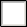  these services are developed and provided in Luxembourg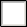  it is a general importer at European level of the above products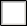 confirms its participation with: a “company customized desk” (company-customized desk, access to the B2B area on the booth, electricity, water, housekeeping, soft drinks for the participants and their visitors (2 exhibitor pass)).   ORan “on booth logo visibility package” (logo displayed on the booth, possibility to distribute flyers or goodies, exhibit one mockup in a common display and access to the B2B area on the booth (no pre-reservation or table booking/ one exhibitor pass only)).commits to:pay to the Ministry of Foreign Affairs the flat-rate contribution of € 4,000.00, non-refundable for a “ company customized desk”€ 1,500, non-refundable for an “ on booth logo visibility package”in the event of cancellation of his/her participation, to cover part of the costs related to his/her participation. An invoice mentioning the payment deadline and bank references will be sent to him/her in due course by post.in the event of cancellation of its participation, bear the costs of cancellation, respectively the costs of renting the space reserved for it by the Ministry of Foreign Affairs and the Luxembourg Space Agency;bear the costs resulting from orders placed with the organisers and other service providers (entries in the official exhibition catalogue, technical communication connections, parking cards, invitation cards, advertising material, etc.);take out the following insurance policies with an approved insurance company- civil liability for coverage of damage that may be caused by its staff at the stand to third parties during the event and during the periods of assembly and dismantling of the exhibition;- Accident insurance to cover damage that may be caused to its personnel;- all risks to cover damage that may be caused to its exhibition material during transport to and from the event and during the stay in Bremen.waive all claims against the Ministry of Foreign Affairs and the Luxembourg Space Agency in respect ofa. damage to its exhibition material during transport from Luxembourg to Milan and back and during its stay in Milan;b. damage to its delegate(s) at the national booth in Milan or to others, for which they are solely responsible.having:- one/several of its delegates permanently present at the stand throughout the event;- its exhibition and promotional material repacked at the end of the exhibition by its on-site staff.Read and approved (place and date),Name and function:Signature and stamp of the companyAdress:ZIP:Place:Tel.:E-mail:www.VAT number 